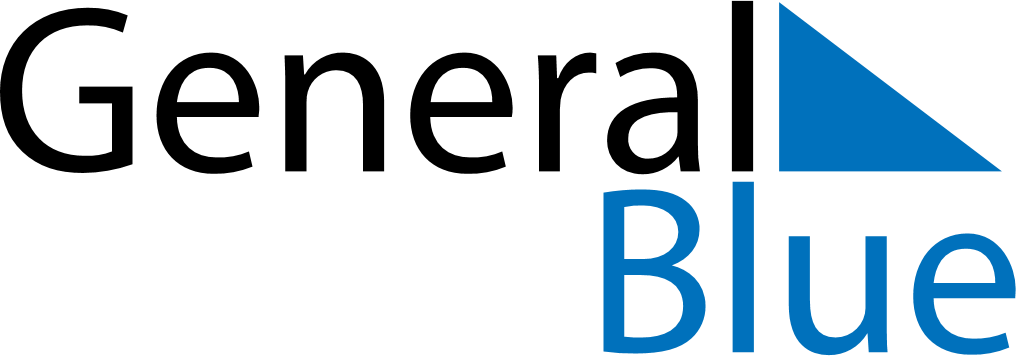 June 2028June 2028June 2028June 2028LiechtensteinLiechtensteinLiechtensteinSundayMondayTuesdayWednesdayThursdayFridayFridaySaturday1223456789910PentecostWhit Monday1112131415161617Corpus ChristiFeiertagsbrückeFeiertagsbrücke181920212223232425262728293030